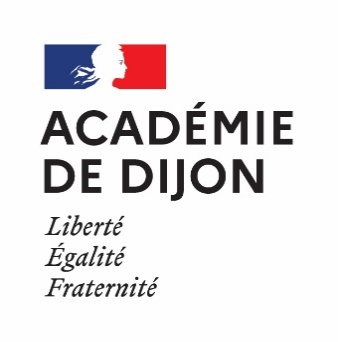       Certificat d'aptitude          aux fonctions de formateur académique session 2024[Ici titre du mémoire][Ici sous-titre éventuel du mémoire]Le mémoire professionnel comporte 20 à 30 pages hors annexes, c'est un travail personnel de réflexion portant sur une problématique professionnelle d'accompagnement ou de formation. Au delà des 30 pages, celles-ci ne seront ni lues ni prises en compte par le jury.Le candidat s'engage à ce que son mémoire soit le fruit de son travail personnel et que personne d'autre que lui ne peut s'en approprier tout ou partie.Le candidat ne peut ignorer le fait que prétendre être l'auteur de l'écrit de quelqu'un d'autre enfreint les règles liées à la propriété intellectuelle.Le candidat s'appuiera dans son mémoire sur des écrits systématiquement référencés selon une bibliographie précise.Mémoire présenté en vue de l’obtention du CAFFAsoutenu par[Prénom et Nom][Remerciements, dédicace et avant-propos]Sommaire du mémoireIntroduction p. 41. [chapitre 1] p.1.1. [sous-chapitre] p.1.2. [sous-chapitre] p.2. [chapitre 2] p.2.1. [sous-chapitre] p.2.2. [sous-chapitre] p.3. [chapitre 3] p.3.1. [sous-chapitre] p.3.2. [sous-chapitre] p.Conclusion p.Bibliographie p.Annexes p.[Texte de votre mémoire à partir d’ici]Texte en mode normal (~ 2000 signes / page, marges 2 cm, justifié, interlignes 1,5 ligne, espace après paragraphe 12 pt.)Titre 1Titre 2Titre 3Normal + première ligne (si vous ne voulez pas de retrait à gauche)Notes de bas de page : onglet insertion – référence – note de bas de page 11 Les notes se mettent iciBibliographieAnnexes4ème de couvertureUne quatrième de couverture comportant un résumé du mémoire (une dizaine de lignes) et une liste de mots-clés (maximum cinq).